KDASC District Board Meeting Agenda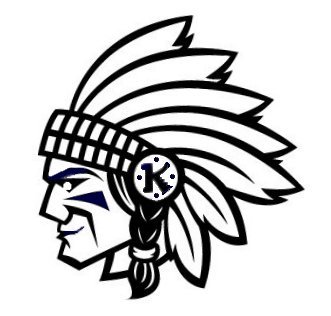 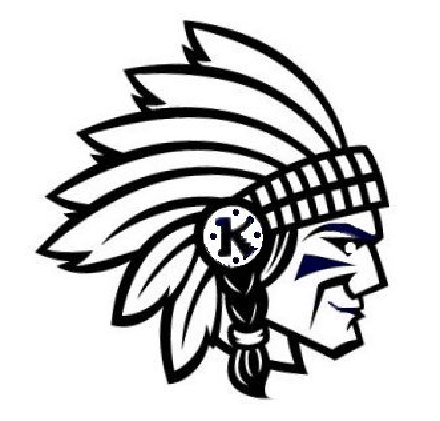 April 22, 2017Call to OrderAppointment of the WebmasterOverview of candidatesInterview each candidateDiscussion about each individual after their interviewGeneral discussion of all candidatesVoteFileswapIf your officer is not here, have you set up a way to get files from them?Unfinished BusinessConvention UpdateHas everything been paid?Treasurer--Do you have all receipts, etc. that you need from convention?New BusinessPrep for StateWho will be there?Rooming Wrap-upDistrict EventsSummer Meeting DateAdjournment